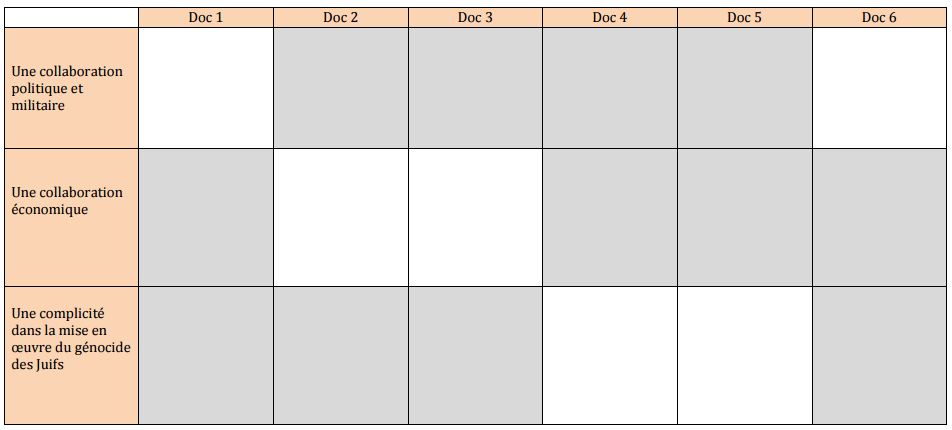 C. 5 .2 : Extraire des informations pour donner du sensC.6.2 : Décrire, expliquer et raconter une situation